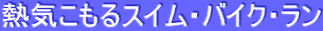 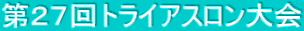 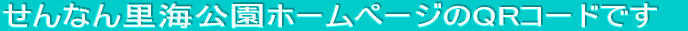 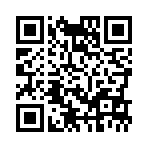 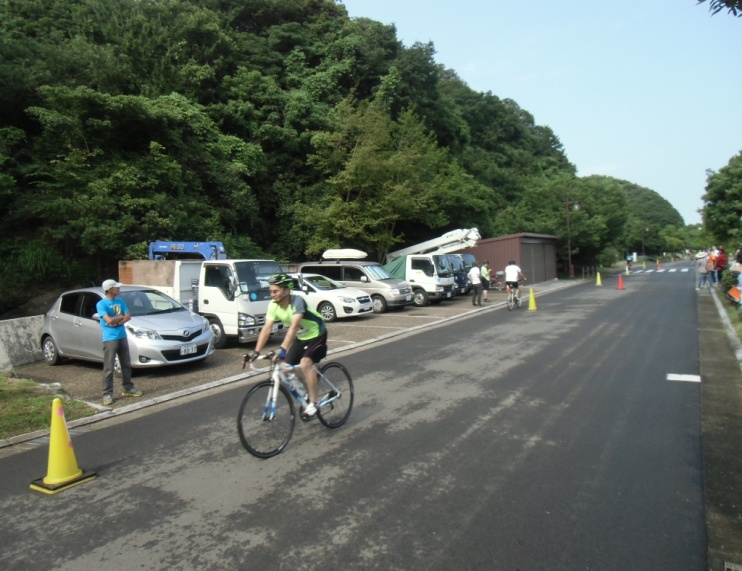 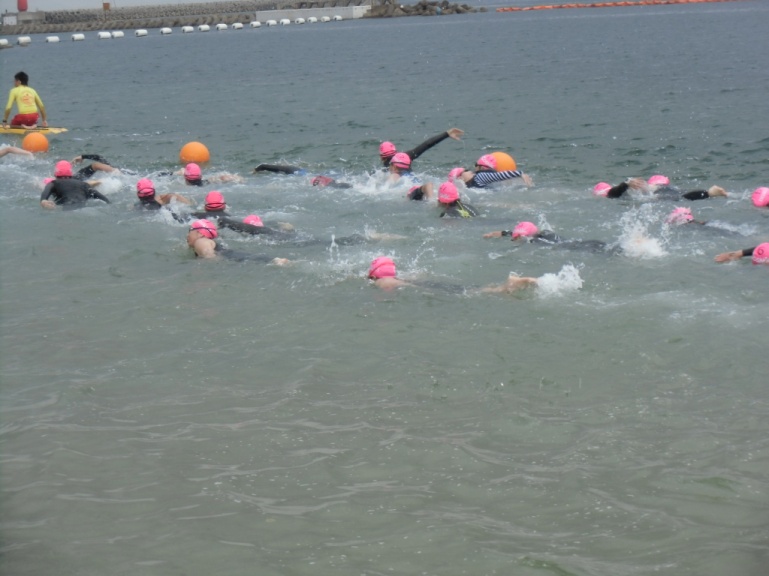 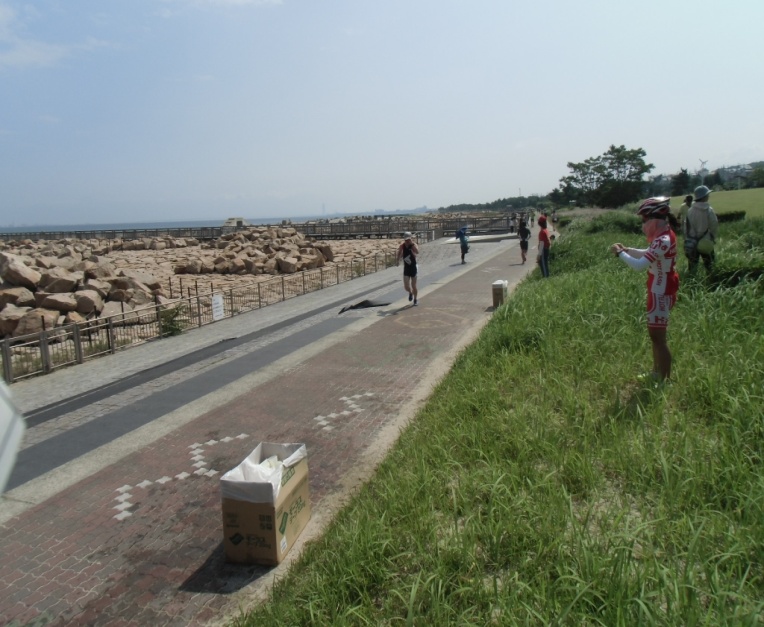 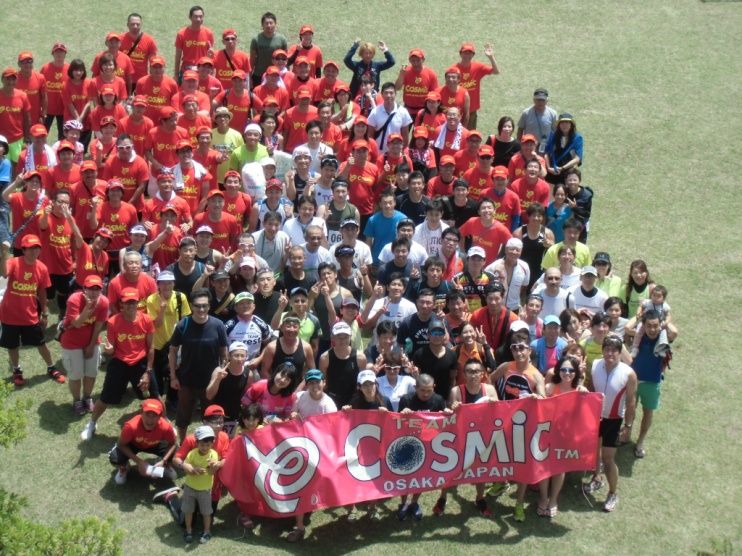 あ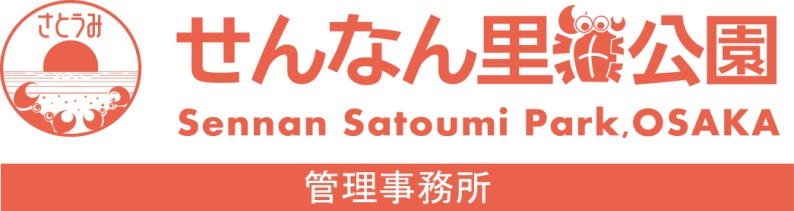 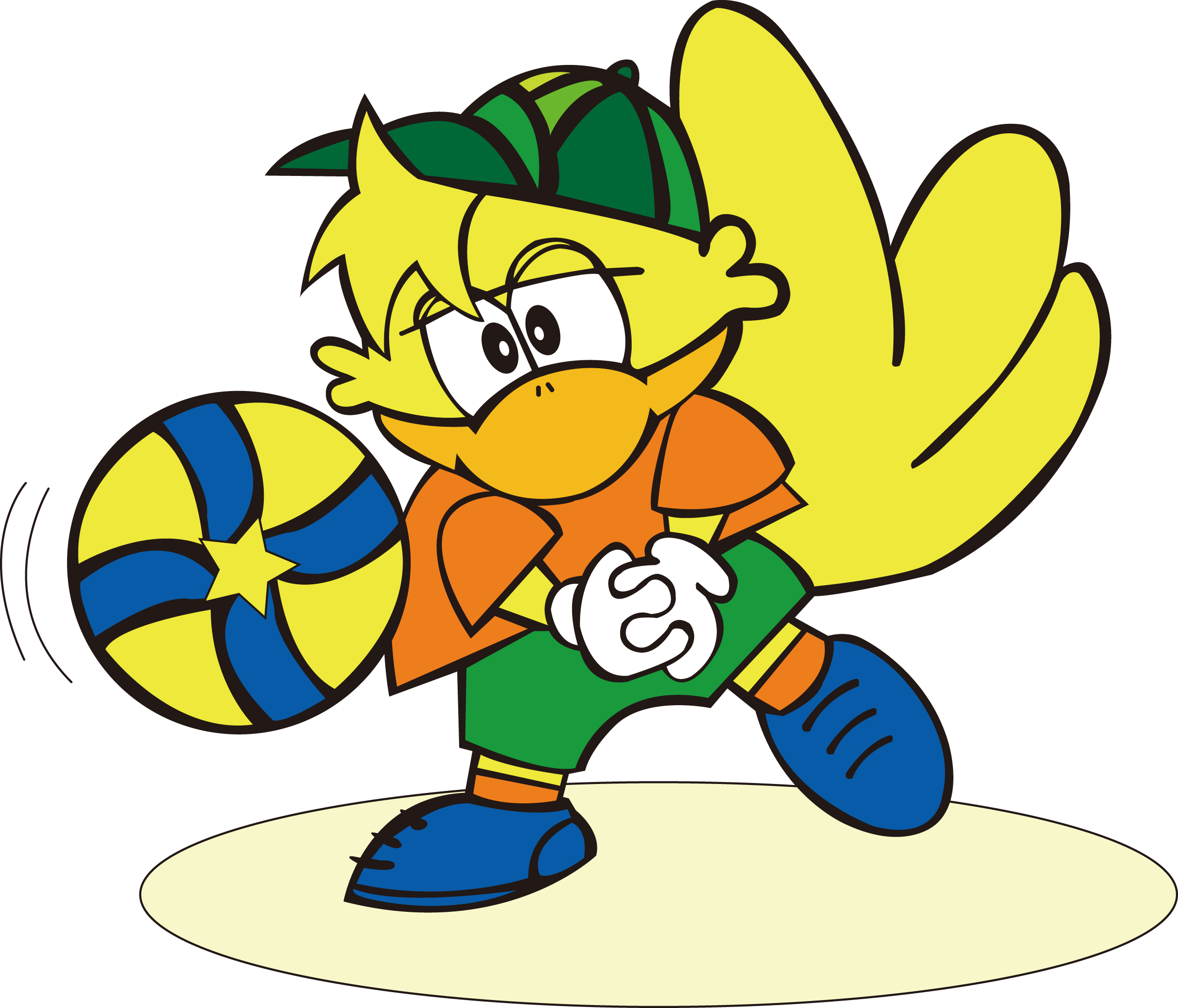 